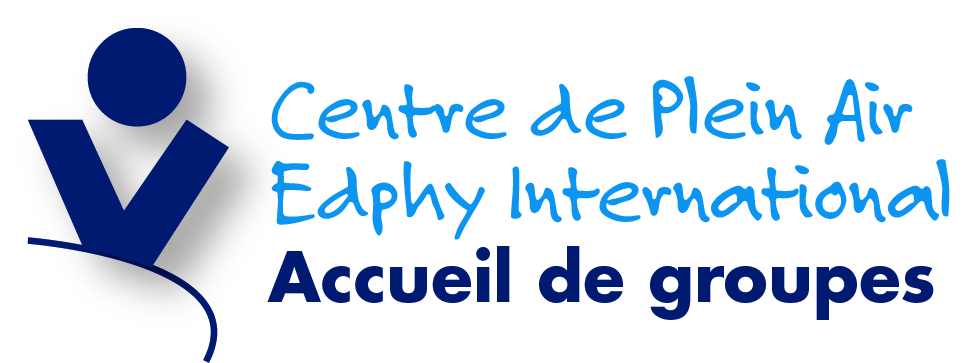 FICHE MÉDICALECher parent,Afin d'aider les responsables de votre enfant à mieux l'accueillir, nous vous demandons de remplir soigneusement ce questionnaire.  Toutes ces informations doivent être obligatoirement complétées et retourné aux responsables du groupe.Nous vous remercions de votre collaboration.RENSEIGNEMENTS GÉNÉRAUXENFANTNom de famille : 		Prénom :	Date de naissance : (______j/______m/______a)     		Sexe :      M      F              Âge : 	Numéro d'assurance maladie (obligatoire) : 	 Expiration : _______________	RÉPONDANTNom de famille :		Prénom :	Téléphone - Maison : (         )		Téléphone - Travail : (         )	Téléphone – Autre(s) : (         )		Courriel :		EN CAS D’URGENCEVeuillez nous indiquer les coordonnées de deux parent(s) et/ ou ami(s) avec qui la direction pourrait communiquer en votre absence. Nom 1		Lien de parenté	Téléphone - Maison : (         )		Téléphone - Autre : (         )	Nom 2		Lien de parenté	Téléphone - Maison : (         )		Téléphone - Autre : (         )	Allergies/Asthme:________________________________________________________________________________________________Médication en cours : ____________________________________________________________________________________________Si nécessaire, autres informations : __________________________________________________________________________________________________________________________________________________________________________________________________________________________________Signature du parent ou du tuteur ayant complété ce formulaire		 Date